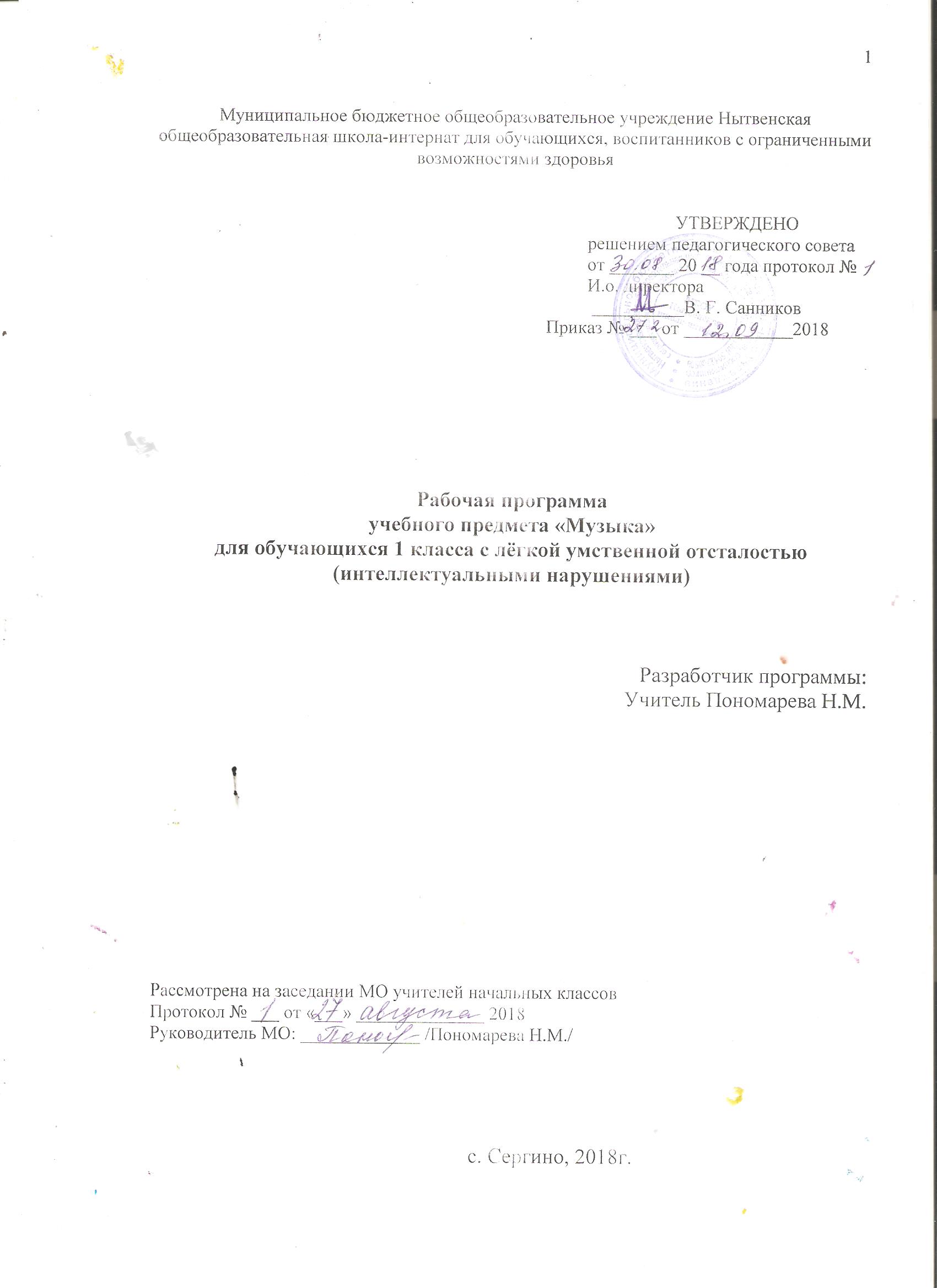 СодержаниеПояснительная запискаПрограмма учебного предмета «Музыка» для обучающихся 1 класса с лёгкой умственной отсталостью (интеллектуальными нарушениями) составлена на основе нормативно-правовых документов и инструктивно-методических материалов:- Федеральный государственный образовательный стандарт образования обучающихся с умственной отсталостью (интеллектуальными нарушениями) (утвержден приказом Минобрнауки России от 19 декабря 2014 г. № 1599, зарегистрирован в Минюсте России 03 февраля 2015 г., регистрационный номер 35850);-  Примерная адаптированная основная общеобразовательная программа образования обучающихся с умственной отсталостью (интеллектуальными нарушениями) (одобрена  решением  федерального  учебно-методического объединения по общему образованию, протокол  от 22.12.2015 г. №4 /15);- Приказ Министерства образования и науки РФ от 31.03.2014 № 253 года «Об утверждении федерального перечня учебников, рекомендованных  к использованию при реализации имеющих государственную аккредитацию образовательных программ начального общего, основного общего, среднего общего образования»; -Приказ Министерства образования и науки РФ от 21.04.2016 № 459 «О внесении изменений в федеральный перечень учебников, рекомендованный при реализации имеющих государственную аккредитацию образовательных программ начального общего, основного общего, среднего общего образования, утвержденный приказом Министерства образования и науки РФ от 31.03.2014 № 253 года»;  -Приказ Министерства образования и науки РФ № 535 от 08. 06. 2017 г. «О внесении изменений в федеральный перечень учебников, рекомендованный при реализации имеющих государственную аккредитацию образовательных программ начального общего, основного общего, среднего общего образования, утвержденный приказом Министерства образования и науки РФ от 31.03.2014 № 253 года»;  — Адаптированная основная общеобразовательная программа образования   обучающихся с лёгкой умственной отсталостью (интеллектуальными нарушениями) МБОУ Нытвенской общеобразовательной школы-интернат для обучающихся, воспитанников с ограниченными возможностями здоровья;— и иные нормативно-правовые акты, регламентирующие образовательную деятельность.Рабочая программа предполагает возможность реализации актуальных в настоящее время компетентностного, личностно–ориентированного, деятельностного подходов, которые определяют цели и задачи.Цель – формирование основ музыкальной культуры обучающихся с умственной отсталостью (интеллектуальными нарушениями) как неотъемлемой части духовной культуры личности. Основы музыкальной культуры обучающихся с умственной отсталостью (интеллектуальными нарушениями) – интегративное понятие, предполагающее овладение элементарными компонентами качеств, необходимых для занятий музыкальной деятельностью, доступное всем обучающимся с умственной отсталостью (интеллектуальными нарушениями) с незначительными музыкальными способностями, не предусматривающее их целенаправленную подготовку к профессиональным занятиям музыкой (устойчивый интерес, положительная мотивация; основы музыкальных знаний, внемузыкальные представления; адекватность переживаний эмоциям, выраженным в музыке; проявление усилий в овладении музыкальной деятельностью; верное голосоведение мелодии, чистота интонирования; понимание содержания песен; точное воспроизведение ритмического рисунка, правильное звукоизвлечение при игре на простейших музыкальных инструментах).Задачи учебного предмета «Музыка»:-	накопление первоначальных впечатлений от музыкального искусства и получение доступного опыта (овладение элементарными музыкальными знаниями, слушательскими и доступными исполнительскими умениями);-	приобщение к культурной среде, дающей обучающемуся впечатления от музыкального искусства, формирование стремления и привычки к слушанию музыки, посещению выступлений профессиональных и самодеятельных музыкальных исполнителей, самостоятельной музыкальной деятельности;-	развитие способности получать удовольствие от слушания музыкальных произведений, выделение собственных предпочтений в восприятии музыки, приобретение опыта самостоятельной музыкально-исполнительской и музыкально-оценочной деятельности;-	развитие музыкальности, как комплекса способностей, необходимого для занятий музыкальной деятельностью (музыкальное восприятие, музыкально познавательные процессы, музыкальная память, эмоциональные переживания, чувство ритма, звуковысотный слух и др.);-	обогащение представлений об отечественных  музыкальных традициях (праздники, обычаи, обряды), формирование духовно-нравственных качеств личности (любовь к Родине, патриотизм, гордость за отечественную музыкальную культуру), как в урочной, так и во внеурочной деятельности;-	формирование у обучающихся элементарных представлений и умений о процессах сочинения, аранжировки, звукозаписи, звукоусиления и звуковоспроизведения, а также самостоятельного использования доступных технических средств для реализации потребности в слушании музыкальных произведений в записи;-	реализация психокоррекционных и психотерапевтических возможностей музыкальной деятельности для преодоления у обучающихся с умственной отсталостью (интеллектуальными нарушениями) имеющихся нарушений развития и профилактики возможной социальной дезадаптации.2. Общая характеристика учебного предмета«Музыка» – учебный предмет, предназначенный для формирования у обучающихся с умственной отсталостью (интеллектуальными нарушениями) элементарных знаний, умений и навыков в области музыкального искусства, развития их музыкальных способностей, мотивации к музыкальной деятельности. В процессе реализации учебного предмета «Музыка» в ходе занятий такими видами музыкальной деятельности, как восприятие музыки, хоровое пение, изучение элементов музыкальной грамоты, игре на музыкальных инструментах детского оркестра, у обучающихся с умственной отсталостью (интеллектуальными нарушениями) вырабатываются необходимые умения музыкального восприятия, музыкально-исполнительские навыки, приобретаются первоначальные сведения о творчестве композиторов, элементарные представления о теории музыки. Коррекционная направленность учебного предмета «Музыка» обеспечивается специфическими психокоррекционными и психотерапевтическими свойствами различных видов музыкальной деятельности. Музыкально-образовательный процесс основан на принципах природосообразности, культуросообразности, индивидуализации и дифференциации процесса музыкального воспитания, взаимосвязи обучения и воспитания, оптимистической перспективы, комплексности, доступности, систематичности и последовательности, наглядности.Описание места учебного предмета  в учебном  планеУчебный предмет  «Речевая практика»  изучается  с 1 по  4 класс  в объёме 270  учебных часов  за 4 года обучения:1 класс – в объёме 2  часов в неделю;2 класс – в объёме  2 часов в неделю;3 класс – в объёме  2  часов в неделю;4 класс – в объёме  2  часов в неделю.4. Личностные и предметные результаты освоения  учебного предметаРезультаты  освоения  обучающимися с  лёгкой умственной  отсталостью (интеллектуальными  нарушениями) АООП  оцениваются  как итоговые на момент  завершения  образования.Освоение  обучающимися АООП, которая  создана на основе ФГОС, предполагает достижение  ими двух видов результатов: личностных и предметных.Ведущее место принадлежит личностным результатам, поскольку именно они обеспечивают овладение комплексом социальных (жизненных) компетенций, овладение ими социокультурным опытом.Личностные результаты освоения АООП образования включают индивидуально-личностные качества и социальные (жизненные) компетенции обучающегося, социально значимые ценностные установки. К личностным результатам освоения АООП относятся: - осознание себя как гражданина России; формирование чувства гордости за свою Родину; -  воспитание уважительного отношения к иному мнению, истории и культуре других народов;-  сформированность адекватных представлений о собственных возможностях, о насущно необходимом жизнеобеспечении; - овладение начальными навыками адаптации в динамично изменяющемся и развивающемся мире; - овладение социально- бытовыми умениями, используемыми в повседневной жизни;- владение умениями коммуникации и принятыми нормами социального взаимодействия;- способность к осмыслению социального окружения, своего места в нем, принятие соответствующих возрасту ценностей и социальных ролей;- принятие и освоение социальной роли обучающегося, развитие мотивов учебной деятельности и формирование личностного смысла учения;- развитие умений сотрудничества с взрослыми и сверстниками в разных социальных ситуациях;- формирование эстетических потребностей, ценностей и чувств;- развитие этических чувств, доброжелательности и эмоционально- нравственной отзывчивости, понимания и сопереживания чувствам других людей;- формирование установки за безопасный, здоровый образ жизни, наличие мотивации к творческому труду, работе на результат, бережному отношению к материальным и духовным ценностям;- формирование готовности к самостоятельной жизни. 	Предметные результаты освоения АООП образования включают освоенные обучающимися знания и умения, специфичные для каждой предметной области, готовность их применения. Предметные результаты обучающихся с легкой умственной отсталостью (интеллектуальными нарушениями) не являются основным критерием при принятии решения о переводе обучающегося в следующий класс, но рассматриваются как одна из составляющих при оценке итоговых достижений. 	АООП определяет два уровня овладения предметными результатами: минимальный и достаточный.Достаточный  уровень освоения  предметных результатов не является  обязательным для всех обучающихся.Минимальный уровень является обязательным для большинства обучающихся с умственной отсталостью (интеллектуальными нарушениями). Вместе с тем, отсутствие достижения этого уровня отдельными обучающимися по отдельным предметам не является препятствием к получению ими образования по этому варианту программы. В том случае, если обучающийся не достигает минимального уровня овладения предметными результатами по всем или большинству учебных предметов, то по рекомендации психолого-медико-педагогической комиссии и с согласия родителей (законных представителей) Организация может перевести обучающегося на обучение по индивидуальному плану или на АООП (вариант 2).5. Содержание   учебного  предметаСодержание программы по музыке базируется на изучении обучающимся с умственной отсталостью (интеллектуальными нарушениями) основ музыкального искусства:-	жанры музыки (песня, танец, марш и их разновидности);-	основные средства музыкальной выразительности;-	формы музыки (одночастная, двухчастная, трехчастная, куплетная);-	зависимость формы музыкального произведения от содержания;-	основные виды музыкальной деятельности: сочинение, исполнение, музыкальное восприятие.Основу содержания Программы составляют: произведения отечественной (русской) классической и современной музыкальной культуры: музыка народная и композиторская; музыкальный фольклор как отражение жизни народа, его истории, отношения к родному краю, природе, труду, человеку; устная и письменная традиции существования музыки; основные жанры русских народных песен; песенность как основная черта русской народной и профессиональной музыки; народные истоки в творчестве русских композиторов. Повторяемость музыкальных произведений отвечает принципу концентризма построения учебного материала. Повторение обучающимися с умственной отсталостью (интеллектуальными нарушениями) ранее изученных музыкальных произведений способствует лучшему пониманию, осознанию средств музыкальной выразительности, возникновению новых переживаний, закреплению уже полученных представлений, знаний, исполнительских умений и навыков, совершенствованию собственного музыкального опыта.Выбор музыкальных произведений для слушания зависит от соответствия содержания музыкальных произведений возможностям восприятия их обучающимися с умственной отсталостью (интеллектуальными нарушениями). Необходимо учитывать наличие образного содержания, что соответствует соблюдению принципа художественности. Обучающимся с умственной отсталостью (интеллектуальными нарушениями) близки и доступны образы, связанные с их интересами и бытом: ситуации взаимодействия со сверстниками и родными, игры и игрушки, образы животных, сказочно-героические персонажи, школьная жизнь, общественные и природные явления, трудовая, профессиональная деятельность. Музыка для слушания отличается: четкой, ясной структурностью, формой; простотой музыкального языка; классической гармонией; выразительными мелодическими оборотами; использованием изобразительных, танцевальных, звукоподражательных элементов.В разделе «Музыкальное восприятие» обучающиеся с умственной отсталостью (интеллектуальными нарушениями) овладевают: умением слушать музыку, адекватно реагируя на художественные образы, воплощенные в музыкальных произведениях; элементарными представлениями о многообразии внутреннего содержания прослушиваемых произведений; эмоциональной отзывчивостью и эмоциональным реагированием на произведения различных музыкальных жанров, разных по своему характеру; умением передавать словами примерное содержание музыкального произведения; умением определять разнообразные по форме и характеру музыкальные произведения (марш, танец, песня; веселая, грустная, спокойная мелодия); умением самостоятельно узнавать и называть музыкальные произведения по вступлению; умением выделять мелодию и аккомпанемент в песне и в инструментальном произведении; умением различать части песни (запев, припев, проигрыш, окончание); представлениями о сольном и хоровом пении; о различных музыкальных коллективах (ансамбль, оркестр); представлениями о музыкальных инструментах и их звучании.Песенный репертуар раздела «Хоровое пение» составляют произведения отечественной музыкальной культуры; музыка народная и композиторская; детская, классическая, современная. Используемый песенный материал характеризуется смысловой доступностью, отражает знакомые образы, события и явления, имеет простой ритмический рисунок мелодии, короткие музыкальные фразы, соответствующие требованиям организации щадящего голосового режима. Примерная тематика произведений: о природе, труде, профессиях, общественных явлениях, детстве, школьной жизни и т.д. Среди жанров: песни-прибаутки, шуточные песни, игровые песни, трудовые песни, колыбельные песни и пр.Для формирования у обучающихся с умственной отсталостью (интеллектуальными нарушениями) навыка пения осуществляется: обучение певческой установке (непринужденное, но подтянутое положение корпуса с расправленными спиной и плечами, прямое свободное положение головы, устойчивая опора на обе ноги, свободные руки); работа над певческим дыханием (развитие умения бесшумного глубокого, одновременного вдоха, соответствующего характеру и темпу песни; формирование умения брать дыхание перед началом музыкальной фразы; отработка навыков экономного выдоха, удерживания дыхания на более длинных фразах; развитие умения быстрой, спокойной смены дыхания при исполнении песен, не имеющих пауз между фразами; развитие умения распределять дыхание при исполнении напевных песен с различными динамическими оттенками (при усилении и ослаблении дыхания); пение коротких попевок на одном дыхании; формирование устойчивого навыка естественного, ненапряженного звучания (развитие умения правильно формировать гласные и отчетливо произносить согласные звуки, интонационно выделять гласные звуки в зависимости от смысла текста песни; развитие умения правильно формировать гласные при пении двух звуков на один слог; развитие умения отчетливого произнесения текста в темпе исполняемого произведения); развитие умения мягкого, напевного, легкого пения (работа над кантиленой – способностью певческого голоса к напевному исполнению мелодии); активизация внимания к единой правильной интонации (развитие точного интонирования мотива выученных песен в составе группы и индивидуально); развитие умения четко выдерживать ритмический рисунок произведения без сопровождения учителя и инструмента (а капелла); работа над чистотой интонирования и выравнивание звучания на всем диапазоне; развитие слухового внимания и чувства ритма в ходе специальных ритмических упражнений; развитие умения воспроизводить куплет хорошо знакомой песни путем беззвучной артикуляции в сопровождении инструмента; дифференцирование звуков по высоте и направлению движения мелодии (звуки высокие, средние, низкие; восходящее, нисходящее движение мелодии, на одной высоте); развитие умения показа рукой направления мелодии (сверху вниз или снизу вверх); развитие умения определять сильную долю на слух; развитие понимания содержания песни на основе характера ее мелодии (веселого, грустного, спокойного) и текста; выразительно-эмоциональное исполнение выученных песен с простейшими элементами динамических оттенков; формирование понимания дирижерских жестов (внимание, вдох, начало и окончание пения); развитие умения слышать вступление и правильно начинать пение вместе с педагогом и без него, прислушиваться к пению одноклассников (развитие пения в унисон; развитие устойчивости унисона; обучение пению выученных песен ритмично, выразительно с сохранением строя и ансамбля); развитие умения использовать разнообразные музыкальные средства (темп, динамические оттенки) для работы над выразительностью исполнения песен; пение спокойное, умеренное по темпу, ненапряженное и плавное в пределах mezzo piano (умеренно тихо) и mezzo forte (умеренно громко); укрепление и постепенное расширение певческого диапазона ми1 – ля1, ре1 – си1, до1 – до2; стимулирование эстетического наслаждения от собственного пения.При изучение элементов музыкальной грамоты дети накапливают опыт восприятия музыки, первоначальные музыкальные впечатления, опыт музыкально-слуховых и ритмических представлений, интонирования мелодии голосом. Происходит ознакомление с характером музыки (спокойная, веселая, грустная); с динамическими особенностями (громкая, тихая); развиваются элементарные представления о многообразии внутреннего содержания прослушиваемых произведений; с музыкальными инструментами и их звучанием (фортепиано, барабан, скрипка, баян, гитара, труба); формируются элементарные представления о форме песни (вступление, запев, припев, проигрыш, окончание), некоторых жанрах (песня, танец, марш), видах музыкальной деятельности (пение, слушание музыки, танец и т.д.) и правилах поведения на уроках. Обучение игре на музыкальных инструментах детского оркестра предполагает использование таких музыкальных инструментов, как металлофон, ксилофон, триола, детские саксофон и кларнет, треугольник, бубен, маракасы, румба, кастаньеты, трещотки, ложки, детский баян и аккордеон и др. Обучая игре на металлофоне, необходимо научить правильным приемам звукоизвлечения. Ударный молоточек, лежащий на указательном пальце, слегка прижимается сверху большим пальцем. Кисть в момент удара нужно расслабить. При этом очень важно соблюдать меру, поскольку, если молоточек держится слишком слабо, он выпадет из руки, а если она будет зажатой и скованной, звук становится глухим, жестким. Удар наносится ровно посередине металлической пластинки, не задевая соседних пластинок. 6. Календарно – тематическое планирование уроков музыкиФормирование  базовых учебных действий  обучающихся с умственной отсталостью  (интеллектуальными нарушениями) на  учебном предмете «Музыка» в 1 классе7. Материально-техническое и учебно-методическое обеспечение  образовательной деятельности7.1. Материально-техническое обеспечение  включает: 1.Постоянное оформление кабинета по предмету. 2.Сменное оформление  в соответствии с темой  изучаемого материала. 3. Демонстрационные таблицы по темам (опорные таблицы по темам):- Музыкальные инструменты4. Портреты композиторов	5. Альбом «Иллюстрация к песне»6. Музыкальное сопровождение. 7.2 Учебно-методическое обеспечение  представлено  учебными пособиями и методическими пособиями  для учителя1Пояснительная записка……………………………………………3-42Общая характеристика учебного предмета.……………………..53Описание места учебного предмета в учебном плане…………..64Личностные и предметные результаты освоения  учебного предмета…………………………………………………………    7-85Содержание учебного предмета………………………………….9-126Тематическое планирование с определением основных видов деятельности  обучающихся ……………………………………13-187Материально-техническое  и учебно-методическое  обеспечение  образовательной деятельности……………………………………….19Предметная область	Классы	Учебный предметВсегоВсегоВсегоВсегоВсегоВсегоПредметная область	Классы	Учебный предмет1234Искусство Музыка 22228ИТОГО:ИТОГО:22228Предметная областьКлассыУчебный предметВсегоВсегоВсегоВсегоВсегоВсегоПредметная областьКлассыУчебный предмет1234Искусство Музыка 66686868238ИТОГО:ИТОГО:66686868238КлассМинимальный уровеньДостаточный  уровень1- элементарные дирижерские жесты и правильно следовать им: внимание, вдох, начало пения и его окончание;- различные темпы: быстро, медленно;- силу звучания: тихо, громко;-звучание инструментов: фортепиано, скрипка;- правильно сидеть или стоять при пении;- петь спокойно, четко выговаривая слова, артикулируя гласные звуки;- пользоваться приемами игры на детских музыкальных инструментах;- элементарные дирижерские жесты и правильно следовать им: внимание, вдох, начало пения и его окончание;- различные темпы: быстро, медленно;- силу звучания: тихо, громко;-звучание инструментов: фортепиано, скрипка;-сильную долю в такте: марш, полька, вальс, отмечая ее ударными инструментами;- правильно сидеть или стоять при пении;-различать веселый и грустный характер музыки; - петь только с мягкой атакой;- беречь певческий голос;- петь спокойно, без выкриков, ясно выговаривая слова и правильно артикулируя гласные звуки;- пользоваться приемами игры на детских музыкальных инструментах;№Тема Количество уроковДата Оборудование Коррекционная работаПримечание Примечание                                                                                            1 четверть 16 часов                                                                                           1 четверть 16 часов                                                                                           1 четверть 16 часов                                                                                           1 четверть 16 часов                                                                                           1 четверть 16 часов                                                                                           1 четверть 16 часов                                                                                           1 четверть 16 часов                                                                                           1 четверть 16 часов1.Вводный урок. Что такое музыка?1Музыкальное сопровождение, иллюстрации, «Слава».Активность внимания, образной памяти.Активность внимания, образной памяти.2-3.Музыкальные и шумовые звуки.2Музыкальное сопровождение, чтение стихотворения, предметные картинки, «Слава».Устойчивость внимания, общая моторика.Устойчивость внимания, общая моторика.4-5.Жанр музыки: песня.2Музыкальное сопровождение, «Песня о школе».Пространственное восприятие, мышление.Пространственное восприятие, мышление.6-7.Жанр музыки: танец.2Музыкальное сопровождение, предметные картинки, «Золотая осень»Устойчивость внимания, быстрое запоминание.Устойчивость внимания, быстрое запоминание.8-9.Жанр музыки: марш.2Музыкальное сопровождение, предметные картинки « Золотая осень»Устойчивость внимания, быстрое запоминаниеУстойчивость внимания, быстрое запоминание10.Песня, танец, марш – различение.1Музыкальное сопровождение, предметные картинки, «Медвежата».Устойчивость внимания, быстрое запоминаниеУстойчивость внимания, быстрое запоминание11-12.Темп в музыке: медленно.2Музыкальное сопровождение, предметные картинки, «Медвежата».Устойчивость внимания, мышление.Устойчивость внимания, мышление.13-14.Темп в музыке: быстро.2Музыкальное сопровождение, сюжетные картинки, «Веселый музыкант».Активность восприятия, мышление.Активность восприятия, мышление.15.Различение темпа в музыке.1Музыкальное сопровождение, ранее изученные песни.Обобщение знаний.Обобщение знаний.16.Урок-концерт.1Музыкальное сопровождение, загадки, иллюстрации, ранее изученные песни.Интеграция и обобщение знаний.Интеграция и обобщение знаний.                                                                            2 четверть 14 часов                                                                            2 четверть 14 часов                                                                            2 четверть 14 часов                                                                            2 четверть 14 часов                                                                            2 четверть 14 часов                                                                            2 четверть 14 часов                                                                            2 четверть 14 часов                                                                            2 четверть 14 часов1.Сила звучания музыкального произведения: тихо.1Музыкальное сопровождение, предметные и сюжетные картинки, «Петушок».Активность восприятия, мышления.Активность восприятия, мышления.2.Сила звучания музыкального произведения: громко.1Музыкальное сопровождение, предметные картинки, «Дрема».Устойчивость внимания, памяти.Устойчивость внимания, памяти.3.Различение силы звучания музыкального произведения.1Музыкальное сопровождение, сюжетные картинки, ранее изученные песни.Воссоздание воображения, внимания.Воссоздание воображения, внимания.4-5.Дирижерские жесты: внимание.2Музыкальное сопровождение, сюжетные картинки, «Зайка».Активность восприятия, мышления.Активность восприятия, мышления.6-7.Дирижерские жесты: вдох.2Музыкальное сопровождение, сюжетные картинки, «Зарядка».Устойчивость внимания, памяти.Устойчивость внимания, памяти.8-9.Дирижерские жесты: начало песни.2Музыкальное сопровождение, «Голубые санки».Активность восприятия, общей моторики.Активность восприятия, общей моторики.10-11.Дирижерские жесты: окончание песни.2Музыкальное сопровождение, сюжетные картинки, «Елочка».Воссоздание воображения, образной памяти.Воссоздание воображения, образной памяти.12-13.Песни нового года2Музыкальное сопровождение, сюжетные картинки, «Новогодняя хороводная».Пространственное восприятие.Пространственное восприятие.14.Урок- концерт.1Музыкальное сопровождение, предметные картинки, загадки, ранее изученные песни».Интеграция знаний.Интеграция знаний.                                                                                     3 четверть 18 часов                                                                                     3 четверть 18 часов                                                                                     3 четверть 18 часов                                                                                     3 четверть 18 часов                                                                                     3 четверть 18 часов                                                                                     3 четверть 18 часов                                                                                     3 четверть 18 часов                                                                                     3 четверть 18 часов1-2.Характер музыкальных произведений: веселые.2Музыкальное сопровождение, предметные картинки, «Азбука». Активность восприятия, быстрое запоминание.Активность восприятия, быстрое запоминание.3-4.Характер музыкальных произведений: грустные.2Музыкальное сопровождение, предметные картинки, «Песня друзей».Воссоздание воображения.Воссоздание воображения.5-6.Различение музыкальных произведений по их характеру.2Музыкальное сопровождение, предметные картинки, ранее изученные песни.Интеграция и обобщение знаний.Интеграция и обобщение знаний.7-8.Зима в музыкальных произведениях.2Музыкальное сопровождение, предметные картинки, «Сел комарик на дубочек».Активность восприятия.Активность восприятия.9-10.Музыкальные инструменты. Фортепиано.2Музыкальное сопровождение, предметные картинки, «Песня о бабушке»Объем внимания, точность воспроизведения.Объем внимания, точность воспроизведения.11-12.Музыкальные инструменты. Скрипка.2Музыкальное сопровождение, предметные картинки, «Маме в день 8 марта»Активность восприятия, образная память.Активность восприятия, образная память.13-14.Различение музыкальных инструментов.2Музыкальное сопровождение, предметные картинки, ранее изученные песни.Устойчивость внимания, памяти.Устойчивость внимания, памяти.15-16.Песни о маме.2Музыкальное сопровождение, предметные картинки, «Сегодня мамин праздник».Пространственное восприятие.Пространственное восприятие.17.Музыка в природе.1Музыкальное сопровождение, предметные картинки, «Во поле береза стояла».Активность восприятия, точность воспроизведения.Активность восприятия, точность воспроизведения.18.Урок – концерт.1Музыкальное сопровождение, загадки, иллюстрации, ранее изученные песни.Интеграция знаний.Интеграция знаний.                                                                                     4 четверть 18 часов                                                                                     4 четверть 18 часов                                                                                     4 четверть 18 часов                                                                                     4 четверть 18 часов                                                                                     4 четверть 18 часов                                                                                     4 четверть 18 часов                                                                                     4 четверть 18 часов                                                                                     4 четверть 18 часов1-2.Содержание музыкальных произведений.2Музыкальное сопровождение, предметные картинки, «Веселые гуси»Воссоздание воображения, образной памяти.Воссоздание воображения, образной памяти.3-4.Что выражает музыка?2Музыкальное сопровождение, предметные картинки, «Песня игра «Догадайся, кто поет?»Устойчивость внимания, мышления.Устойчивость внимания, мышления.5-6.Сильная доля в такте: марш.2Музыкальное сопровождение, предметные картинки, «Песня игра «Догадайся, кто поет?»Точность воспроизведения.Точность воспроизведения.7-8.Сильная доля в такте: вальс.2Музыкальное сопровождение, предметные картинки, «Город - герой».Активность восприятия.Активность восприятия.9-10.Сильная доля в такте: полька.2Музыкальное сопровождение, предметные картинки, «Где был, Иванушка?».Устойчивость внимания.Устойчивость внимания.11-15.Игра на ударно-шумовых музыкальных инструментах.5Музыкальное сопровождение, предметные картинки, «Праздник цветов».Воссоздание воображения.Воссоздание воображения.16-17.Музыка и сказка.2Музыкальное сопровождение, предметные картинки, «Праздник цветов»Интеграция знаний.Интеграция знаний.18.Обобщающий урок – концерт.1Музыкальное сопровождение, загадки, иллюстрации, ранее изученные песни.Интеграция знаний.Интеграция знаний.Личностные учебные действияКоммуникативные  учебные действияРегулятивные  учебные действияПознавательные учебные действияОсознание себя как ученика, заинтересованного посещением школы, обучением, занятиями.Вступает в контакт  и работает в коллективе (учитель-ученик, ученик-ученик, ученик-класс, учитель-класс).Входить и выходить из учебного кабинетаВыделять существенные, общие и отличительные свойства предметовОсознание себя как члена семьи, одноклассника, друга.Использовать принятые ритуалы социального взаимодействия с одноклассниками и учителем.Ориентироваться в пространстве класса.  Делать простейшие обобщения, сравнивать, классифицировать на наглядном материале.Способность к осмыслению социального окружения, своего места в нем, принятие соответствующих возрасту ценностей и социальных ролей.Обращаться за помощью и принимать помощь.Пользоваться учебной мебельюПользоваться знаками, символами, предметами – заместителями.Положительное отношение к окружающей действительности, готовность к организации взаимодействия с ней и эстетическому ее восприятию.Слушать и понимать инструкцию к учебному заданию в разных видах деятельности и быту.Адекватно соблюдать ритуалы школьного поведенияНаблюдатьСамостоятельность в выполнении учебных заданий, поручений, договоренностей.Сотрудничать со взрослыми и сверстниками в разных социальных ситуациях.Работать с учебными принадлежностями.Работать с информацией (схема, изображение, таблица)Понимание личной ответственности за свои поступки на основе представлений об этических нормах и правилах поведения в современном обществе.Доброжелательно относиться, сопереживать, конструктивно взаимодействовать с людьми.Принимать цели и произвольно включаться в деятельность, следовать предложенному плану и работать в общем темпе.Петь Готовность к безопасному и бережному поведению в природе и обществе.Договариваться и изменять свое поведение в соответствии с объективным мнением большинства в конфликтных или иных ситуациях взаимодействия с окружающимиАктивно участвовать в деятельности, контролировать и оценивать свои действия и действия одноклассниковСлушать музыкуПередвигаться по школе, находить свой класс, другие необходимые помещенияУчебные пособия для учащихсяМетодические пособия учителя М.А. Давыдова « Поурочные разработки по музыке 1 класс Москва «ВЕКО» 2013 год1.Федеральный государственный  образовательный стандарт  образования  обучающихся с умственной отсталостью (интеллектуальными нарушениями)  (утв. Минобрнауки  РФ 19.12. 2014)2.Примерная  адаптированная основная общеобразовательная  программа  образования обучающихся с умственной отсталостью (интеллектуальными нарушениями), одобренная  решением федерального учебно-методического объединения по общему образованию  22.12.2015.3. Е. А. Королева «Музыка в сказках, стихах и картинках»4. Н. Кончаловская «Нотная азбука»